Quadratics in Intercept Form			Name ______________________________________Algebra 1H						Date _______________________Per_____________Recall that there are three forms quadratic functions can be given in: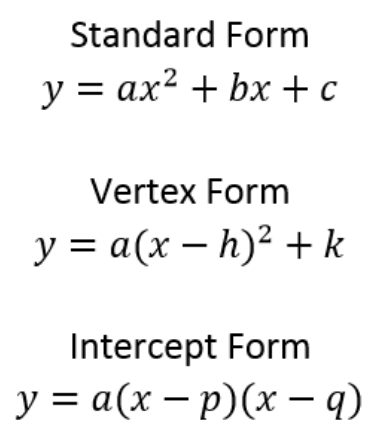 Thus far you have mastered standard form and vertex form. Why do you think intercept form is called intercept form? What do you think the variables p and q represent?Go to desmos.com graphing calculator and graph the following four functions. Take note of the relationship between the vertex and the intercepts of each graph. What information is given in intercept form? How can this help us graph the parabola by hand?What information do we still need to complete the graph of the parabola?Based on your answers to #3 and #4, develop a strategy for graphing a quadratic function given in intercept form by hand.Using the strategy you developed in #5, identify the vertex, axis of symmetry, domain and range of the following quadratic function, then graph the function. Then, verify your graph by graphing the function in desmos. 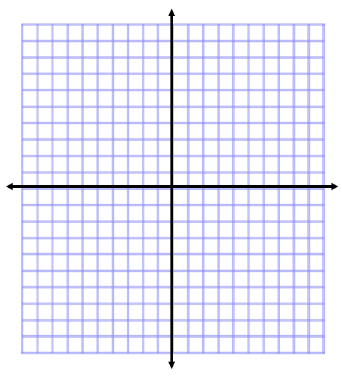 Write a quadratic function in intercept form that opens down and has intercepts (7,0) and (-2,0). (Hint - there is more than one possible equation that satisfies these conditions!)How are standard form and intercept form connected?Using the digits 0 to 9 at most one time each, fill in the boxes to create three equations that produce the exact same parabola. This will take a bit of trial and error!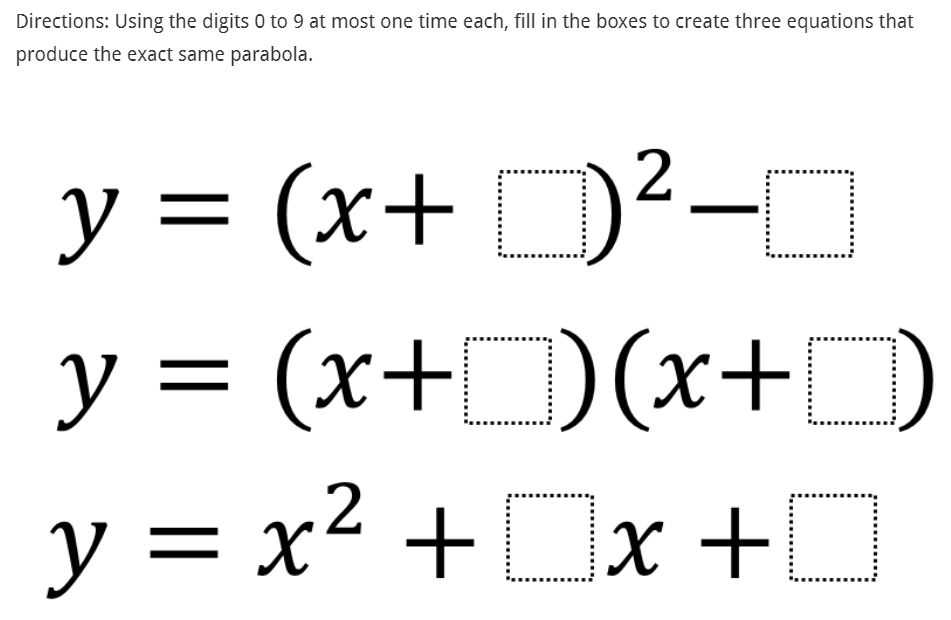 